Lista przyborów dla dzieci z grupy 4-latków  obowiązująca w roku szkolnym 2022/2023Nie kupujemy farb oraz bibuły Proszę o zakup książek dla 4-latka: ,,SUPERSMYKI’’ - poziom A+Lp.Nazwa Ilość1.Blok techniczny biały format A4 o gramaturze 230g/m²42.Blok techniczny kolor format A4 (230g/ m²)43.Papier xero kolorowy po 5 kartek:czerwony, pomarańczowy, żółty, zielony ciemny i jasny, brązowy, fioletowy, niebieski ciemny, błękitny i jasny, szary, czarny(dostępne w AGORZE).Po 5 kartek4.Papier xero (ryza)15.Klej w sztyfcie15g ( AMOS)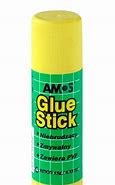 46Nożyczki17Plastelina kwadratowa 18k. (Bambino lub Astra)18Ołówek gruby19Kredki ołówkowe (do wyboru):- Omega Jumbo  firmy Koh-I-Noor 18k. lub 24k.110.Teczka z gumką111.Worek na ciapy12.Chusteczki higieniczne wyciągane113.Chusteczki nawilżane114.Ręcznik papierowy duża rolka115.Mydło w płynie116.Papier toaletowy1 op.17.Flamastry 18 k1